Уважаемая Тамара Андреевна!Отделение Фонда пенсионного и социального страхования Российской Федерации по Красноярскому краю в соответствии с п. 3 ст. 9 Федерального закона от 12.01.1996 № 8-ФЗ «О погребении и похоронном деле» согласовывает с 01.02.2023 стоимость услуг, предоставляемых согласно гарантированному перечню услуг по погребению в отношении умерших пенсионеров, не подлежавших обязательному социальному страхованию на случай временной нетрудоспособности и в связи с материнством на день смерти, а также умерших граждан, в том числе умерших несовершеннолетних членов их семей, подлежавших обязательному социальному страхованию на случай временной нетрудоспособности и в связи с материнством на день смерти, если погребение осуществлялось за счет супруга, близких родственников, иных родственников, законного представителя умершего или иного лица, проживавших на территории Первоманского сельсовета Манского района Красноярского края, в размере 9352,18 руб., с учетом районного коэффициента согласно постановлению Государственного комитета Совета Министров СССР по вопросам труда и заработной платы, Секретариата Всесоюзного Центрального Совета Профессиональных Союзов от 21.10.1969 № 421/26.Заместитель управляющего                                                                                           Е.В. Лапко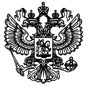 Главе Первоманского сельсовета Манского района Красноярского краяКраснослободцевой Т.А.pervoms2012@mail.ruСОЦИАЛЬНЫЙ ФОНДРОССИЙСКОЙ ФЕДЕРАЦИИГосударственный внебюджетный фондСОЦИАЛЬНЫЙ ФОНДРОССИЙСКОЙ ФЕДЕРАЦИИГосударственный внебюджетный фондСОЦИАЛЬНЫЙ ФОНДРОССИЙСКОЙ ФЕДЕРАЦИИГосударственный внебюджетный фондСОЦИАЛЬНЫЙ ФОНДРОССИЙСКОЙ ФЕДЕРАЦИИГосударственный внебюджетный фондСОЦИАЛЬНЫЙ ФОНДРОССИЙСКОЙ ФЕДЕРАЦИИГосударственный внебюджетный фондСОЦИАЛЬНЫЙ ФОНДРОССИЙСКОЙ ФЕДЕРАЦИИГосударственный внебюджетный фондГлаве Первоманского сельсовета Манского района Красноярского краяКраснослободцевой Т.А.pervoms2012@mail.ruОТДЕЛЕНИЕ ФОНДА ПЕНСИОННОГО И СОЦИАЛЬНОГО СТРАХОВАНИЯРОССИЙСКОЙ ФЕДЕРАЦИИПО КРАСНОЯРСКОМУ КРАЮ(ОСФР по Красноярскому краю)Партизана Железняка ул., 44 «Г»,  г. Красноярск, 660022тел. (391) 229-00-01, факс (391) 229-00-96ОКПО 10169740, ОГРН 1022402648718ИНН/КПП 2466001885/246501001ОТДЕЛЕНИЕ ФОНДА ПЕНСИОННОГО И СОЦИАЛЬНОГО СТРАХОВАНИЯРОССИЙСКОЙ ФЕДЕРАЦИИПО КРАСНОЯРСКОМУ КРАЮ(ОСФР по Красноярскому краю)Партизана Железняка ул., 44 «Г»,  г. Красноярск, 660022тел. (391) 229-00-01, факс (391) 229-00-96ОКПО 10169740, ОГРН 1022402648718ИНН/КПП 2466001885/246501001ОТДЕЛЕНИЕ ФОНДА ПЕНСИОННОГО И СОЦИАЛЬНОГО СТРАХОВАНИЯРОССИЙСКОЙ ФЕДЕРАЦИИПО КРАСНОЯРСКОМУ КРАЮ(ОСФР по Красноярскому краю)Партизана Железняка ул., 44 «Г»,  г. Красноярск, 660022тел. (391) 229-00-01, факс (391) 229-00-96ОКПО 10169740, ОГРН 1022402648718ИНН/КПП 2466001885/246501001ОТДЕЛЕНИЕ ФОНДА ПЕНСИОННОГО И СОЦИАЛЬНОГО СТРАХОВАНИЯРОССИЙСКОЙ ФЕДЕРАЦИИПО КРАСНОЯРСКОМУ КРАЮ(ОСФР по Красноярскому краю)Партизана Железняка ул., 44 «Г»,  г. Красноярск, 660022тел. (391) 229-00-01, факс (391) 229-00-96ОКПО 10169740, ОГРН 1022402648718ИНН/КПП 2466001885/246501001ОТДЕЛЕНИЕ ФОНДА ПЕНСИОННОГО И СОЦИАЛЬНОГО СТРАХОВАНИЯРОССИЙСКОЙ ФЕДЕРАЦИИПО КРАСНОЯРСКОМУ КРАЮ(ОСФР по Красноярскому краю)Партизана Железняка ул., 44 «Г»,  г. Красноярск, 660022тел. (391) 229-00-01, факс (391) 229-00-96ОКПО 10169740, ОГРН 1022402648718ИНН/КПП 2466001885/246501001ОТДЕЛЕНИЕ ФОНДА ПЕНСИОННОГО И СОЦИАЛЬНОГО СТРАХОВАНИЯРОССИЙСКОЙ ФЕДЕРАЦИИПО КРАСНОЯРСКОМУ КРАЮ(ОСФР по Красноярскому краю)Партизана Железняка ул., 44 «Г»,  г. Красноярск, 660022тел. (391) 229-00-01, факс (391) 229-00-96ОКПО 10169740, ОГРН 1022402648718ИНН/КПП 2466001885/246501001Главе Первоманского сельсовета Манского района Красноярского краяКраснослободцевой Т.А.pervoms2012@mail.ru%REG_DATE%%%REG_DATE%%№%REG_NUM%%REG_NUM%%REG_NUM%Главе Первоманского сельсовета Манского района Красноярского краяКраснослободцевой Т.А.pervoms2012@mail.ruНа №  %OUT_NUM%  %OUT_NUM%  %OUT_NUM%от%OUT_DATE%Главе Первоманского сельсовета Манского района Красноярского краяКраснослободцевой Т.А.pervoms2012@mail.ruГлаве Первоманского сельсовета Манского района Красноярского краяКраснослободцевой Т.А.pervoms2012@mail.ruО согласовании стоимости услуг по погребениюО согласовании стоимости услуг по погребениюО согласовании стоимости услуг по погребениюО согласовании стоимости услуг по погребениюО согласовании стоимости услуг по погребениюО согласовании стоимости услуг по погребениюГлаве Первоманского сельсовета Манского района Красноярского краяКраснослободцевой Т.А.pervoms2012@mail.ru%SIGN_STAMP_1%%SIGN_STAMP_1%